Zutritt nur mit FFP2-Maske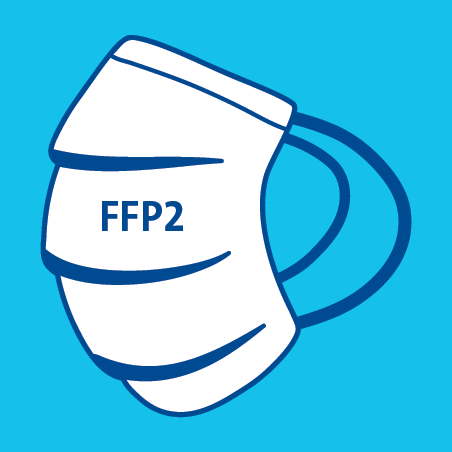 Danke fürs Mitmachen!